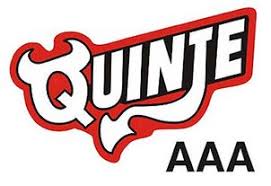 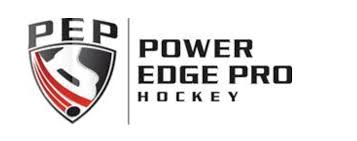 ELITE Scoring and Power Edge Pro (PEP) CAMPREGISTRATION FORM:Name of Player:Birthdate:2019 Association Played for:Parent’s Name:Contact Information:   HOME ______________   CELL _______________Email Address: